ОБРАЗЕЦ ЗАПОЛНЕНИЯ УВЕДОМЛЕНИЯУведомление о планируемых строительстве или реконструкции объекта индивидуального жилищного строительства или садового дома                                                 "09"января 2019 г.Администрация муниципального образования Каневской район(наименование уполномоченного на выдачу разрешений на строительствофедерального органа исполнительной власти, органа исполнительной властисубъекта Российской Федерации, органа местного самоуправления)Почтовый адрес и (или) адрес электронной почты для связи:353730, Краснодарский край, Каневской район, ст. Каневская, ул. Ленина, 2, телефон 8-918-400-00-00_____________________________________________Уведомление о соответствии указанных в уведомлении о планируемых строительстве или реконструкции объекта индивидуального жилищного строительства или садового дома параметров объекта индивидуального жилищного строительства или садового дома установленным параметрам и допустимости размещения объекта индивидуального жилищного строительства или садового дома на земельном участке либо о несоответствии указанных в уведомлении о планируемых строительстве или реконструкции объекта индивидуального жилищного строительства или садового дома параметров объекта индивидуального жилищного строительства или садового дома установленным параметрам и (или) недопустимости размещения объекта индивидуального жилищного строительства или садового дома на земельном участке прошу направить следующим способом:нарочно в управлении строительства_______________________________(путем направления на почтовый адрес и (или) адрес электронной почты  или нарочным  в  уполномоченном  на  выдачу  разрешений на строительство федеральном органе исполнительной власти, органе  исполнительной  власти субъекта Российской Федерации или органе местного самоуправления, в том числе через многофункциональный центр)Настоящим уведомлением подтверждаю, что____________________________объект индивидуального жилищного_________________________________строительства (объект индивидуального жилищногостроительства или садовый дом)не предназначен для раздела на самостоятельные объекты недвижимости.Настоящим уведомлением я   Иванов Иван Иванович_____________________________________________________________________________________(фамилия, имя, отчество (при наличии)даю согласие на обработку персональных данных (в случае если застройщиком является физическое лицо).__________________________     _____________    ______________________(должность, в случае если                                 (подпись)                   (расшифровка подписи) застройщиком является   юридическое лицо)         М.П.    (при наличии)К настоящему уведомлению прилагаются:______________________________________________________________________________________________________________________________________________________________________________________________________(документы, предусмотренные  частью  3  статьи  51.1   Градостроительного кодекса  Российской  Федерации  (Собрание  законодательства    Российской Федерации, 2005, N 1, ст. 16; 2018, N 32, ст. 5133, 5135)1. Сведения о застройщике1. Сведения о застройщике1. Сведения о застройщике1. Сведения о застройщике1. Сведения о застройщике1.1Сведения о физическом лице, в случае если застройщиком является физическое лицо:1.1.1Фамилия, имя, отчество (при наличии)Иванов Иван ИвановичИванов Иван ИвановичИванов Иван Иванович1.1.2Место жительстваКраснодарский край, Каневской район, ст. Каневская, ул. Ленина, 2Краснодарский край, Каневской район, ст. Каневская, ул. Ленина, 2Краснодарский край, Каневской район, ст. Каневская, ул. Ленина, 21.1.3Реквизиты документа, удостоверяющего личностьпаспорт 0306 000000, выдан Каневским РОВД Краснодарского края 12.01.2001 годапаспорт 0306 000000, выдан Каневским РОВД Краснодарского края 12.01.2001 годапаспорт 0306 000000, выдан Каневским РОВД Краснодарского края 12.01.2001 года1.2Сведения о юридическом лице, в случае если застройщиком является юридическое лицо:1.2.1Наименование1.2.2Место нахождения1.2.3Государственный регистрационный номер записи о государственной регистрации юридического лица в едином государственном реестре юридических лиц, за исключением случая, если заявителем является иностранное юридическое лицо1.2.4Идентификационный номер налогоплательщика, за исключением случая, если заявителем является иностранное юридическое лицо2. Сведения о земельном участке2. Сведения о земельном участке2. Сведения о земельном участке2. Сведения о земельном участке2. Сведения о земельном участке2.1Кадастровый номер земельного участка (при наличии)Кадастровый номер земельного участка (при наличии)Кадастровый номер земельного участка (при наличии)23:11:0603000:12.2Адрес или описание местоположения земельного участкаАдрес или описание местоположения земельного участкаАдрес или описание местоположения земельного участкаКраснодарский край, Каневской район, ст. Каневская, ул. Мира, 82.3Сведения о праве застройщика на земельный участок (правоустанавливающие документы)Сведения о праве застройщика на земельный участок (правоустанавливающие документы)Сведения о праве застройщика на земельный участок (правоустанавливающие документы)Свидетельство о государственной регистрации права от 14.02.2001 года, серия АА номер 2323102.4Сведения о наличии прав иных лиц на земельный участок (при наличии)Сведения о наличии прав иных лиц на земельный участок (при наличии)Сведения о наличии прав иных лиц на земельный участок (при наличии)-2.5Сведения о виде разрешенного использования земельного участкаСведения о виде разрешенного использования земельного участкаСведения о виде разрешенного использования земельного участкаличное подсобное хозяйство3. Сведения об объекте капитального строительства3. Сведения об объекте капитального строительства3. Сведения об объекте капитального строительства3. Сведения об объекте капитального строительства3. Сведения об объекте капитального строительства3.1Сведения о виде разрешенного использования объекта капитального строительства (объект индивидуального жилищного строительства или садовый дом)Сведения о виде разрешенного использования объекта капитального строительства (объект индивидуального жилищного строительства или садовый дом)объект индивидуального жилищного строительстваобъект индивидуального жилищного строительства3.2Цель подачи уведомления (строительство или реконструкция)Цель подачи уведомления (строительство или реконструкция)строительствостроительство3.3Сведения о планируемых параметрах:Сведения о планируемых параметрах:3.3.1Количество надземных этажейКоличество надземных этажей1 этаж1 этаж3.3.2ВысотаВысота5,5 м5,5 м3.3.3Сведения об отступах от границ земельного участкаСведения об отступах от границ земельного участкаот красной границы – 3,76 м,от земельного участка № 6 – 1,5 м,от земельного участка № 10 – 10,5 м,до тыльной границы – 23,22 м.от красной границы – 3,76 м,от земельного участка № 6 – 1,5 м,от земельного участка № 10 – 10,5 м,до тыльной границы – 23,22 м.3.3.4Площадь застройкиПлощадь застройки120 кв.м.120 кв.м.3.3.5.Сведения о решении о предоставлении разрешения на отклонение от предельных параметров разрешенного строительства, реконструкции (при наличии)Сведения о решении о предоставлении разрешения на отклонение от предельных параметров разрешенного строительства, реконструкции (при наличии)Постановление администрации муниципального образования Каневкой район от 11.11.2018 № 1000Постановление администрации муниципального образования Каневкой район от 11.11.2018 № 10003.4Сведения о типовом архитектурном решении объекта капитального строительства, в случае строительства или реконструкции такого объекта в границах территории исторического поселения федерального или регионального значенияСведения о типовом архитектурном решении объекта капитального строительства, в случае строительства или реконструкции такого объекта в границах территории исторического поселения федерального или регионального значения--4. Схематичное изображение планируемого к строительству или реконструкции объекта капитального строительства на земельном участке4. Схематичное изображение планируемого к строительству или реконструкции объекта капитального строительства на земельном участке4. Схематичное изображение планируемого к строительству или реконструкции объекта капитального строительства на земельном участке4. Схематичное изображение планируемого к строительству или реконструкции объекта капитального строительства на земельном участке4. Схематичное изображение планируемого к строительству или реконструкции объекта капитального строительства на земельном участке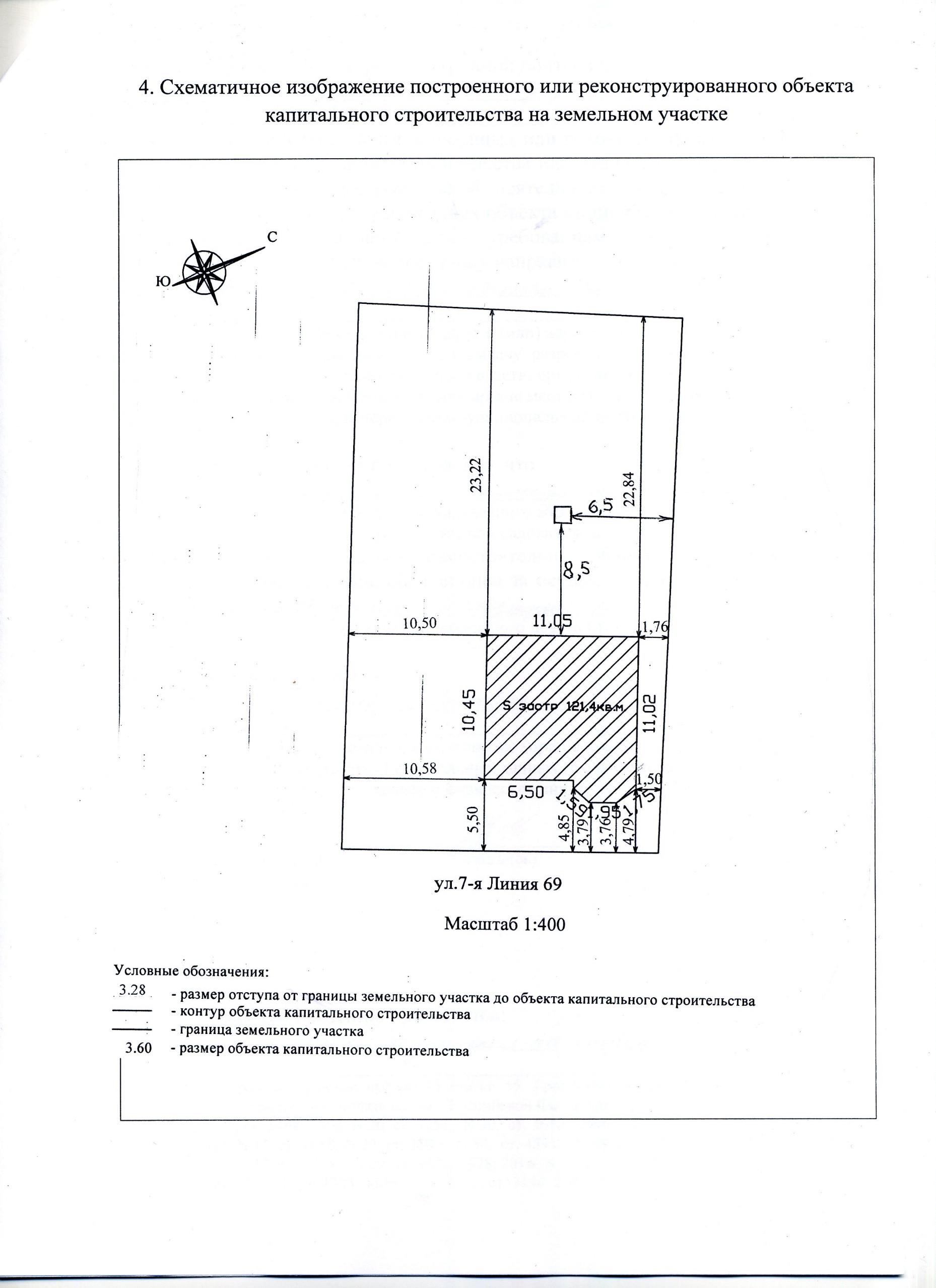 